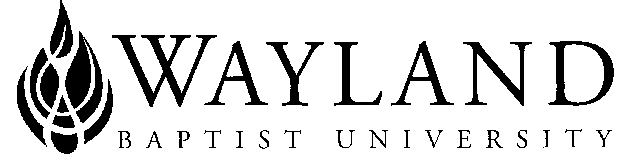 Campus NameSchool of Languages and LiteratureWayland Baptist University Mission Statement:  Wayland Baptist University exists to educate students in an academically challenging, learning-focused and distinctively Christian environment for professional success, and service to God and humankind.Course Name:  CHIN 1302 Elementary Chinese 2 (Second Semester) BeginningTerm and Year: 2024 Spring 2Full Name of Instructor: Yanna ElliottOffice Phone and WBU Email Address: (home and cell phone optional): yanna.elliott@plainviewisd.org                                                                                                                          (806) 474-3783Office Hours, Building, and Location: Online CourseClass Meeting Time and Location:Catalog Description:  Introductory Mandarin Chinese course focused on listening comprehension, speaking, reading, and basic composition. Additional emphasis given to the communicative aspect of acquiring a foreign language.Prerequisite: NoneRequired Textbook and Resources: Integrated Chinese: Simplified Characters Textbook, Level 1, Part 1Integrated Chinese Level 1 Part 1 Workbook: Simplified Characters Textbook, Level ttps://couitalsource.com/#:~:text=Integrated%20Chinese%3A%20Simplified%20Characters%20Textbook%2C%20Level%201%2C%20Part%201Integrated Chinese: Simplified Characters Textbook, Level 1, Part 11Integrated Chinese: Simplified Characters Textbook, Level 1, PartOptional Materials:  (Fill in as necessary)Course Outcome Competencies:  Upon the conclusion of this course, students actively engaged in learning will be able to:comprehend basic spoken words in the Mandarin Chinese languagecorrectly pronounce standard words in Chinese languageaccurately read basic Chinese characters and wordscorrectly construct basic Chinese charactersshare information about the culture of Chinese countries.The more the student puts into the course, the higher his or her outcome competencies will be.Attendance Requirements: As stated in the Wayland Catalog, students should make every effort to attend all class meetings.  All absences must be explained to the instructor, who will then determine whether the omitted work may be made up.  When a student reaches that number of absences considered by the instructor to be excessive, the instructor will so advise the student and file an unsatisfactory progress report with the campus executive director.  Any student who misses 25 percent or more of the regularly scheduled class meetings may receive a grade of F in the course.  Additional attendance policies for each course, as defined by the instructor in the course syllabus, are considered a part of the University’s attendance policy. Statement on Plagiarism and Academic Dishonesty: Wayland Baptist University observes a zero tolerance policy regarding academic dishonesty. Per university policy as described in the academic catalog, all cases of academic dishonesty will be reported and second offenses will result in suspension from the university.Disability Statement: “In compliance with the Americans with Disabilities Act of 1990 (ADA), it is the policy of Wayland Baptist University that no otherwise qualified person with a disability be excluded from participation in, be denied the benefits of, or be subject to discrimination under any educational program or activity in the university.  The Coordinator of Counseling Services serves as the coordinator of students with a disability and should be contacted concerning accommodation requests at (806) 291- 3765.  Documentation of a disability must accompany any request for accommodations.”Course Requirements and Grading Criteria:  (Fill in—include information about term papers, projects, tests, presentations, participation, reading assignments, etc. and how many points or what percentage of the final grade each of these components or assignments is worth)Following statement must be included following Course requirements and grading criteria:“Students shall have protection through orderly procedures against prejudices or capricious academic evaluation. A student who believes that he or she has not been held to realistic academic standards, just evaluation procedures, or appropriate grading, may appeal the final grade given in the course by using the student grade appeal process described in the Academic Catalog.  Appeals  may  not  be  made  for  advanced  placement  examinations  or  course  bypass examinations. Appeals are limited to the final course grade, which may be upheld, raised, or lowered at any stage of the appeal process. Any recommendation to lower a course grade must be submitted through the Vice President of Academic Affairs to the Faculty Assembly Grade Appeals Committee for review and approval. The Faculty Assembly Grade Appeals Committee may instruct that the course grade be upheld, raised, or lowered to a more proper evaluation.”Tentative Schedule:  Faculty May Add Additional Information as Desired:  Such as Instructor's Policy on Academic Dishonesty, or Additional Attendance Policies, etc.3/25-3/31Week 14/1-4/7Week 24/8-4/14Week 34/15-4/21Week44/22-4/28Week54/29-5/5Week65/6-5/12Week75/13-5/18Week8